УКРАЇНА       ЧЕРНІГІВСЬКА МІСЬКА РАДА     ВИКОНАВЧИЙ КОМІТЕТ  Р І Ш Е Н Н ЯПро затвердження переліку об’єктівз облаштування інженерно-транспортноїінфраструктури приватного сектору міста,що співфінансуються за рахунок коштів міського бюджету міста Чернігова Керуючись підпунктом 5 пункту «а» статті 28, підпунктами 7 пункту «а» статті 30 Закону України  «Про місцеве самоврядування в Україні» та рішенням міської ради від 27 жовтня 2016 року № 12/VІІ-4 «Про Програму розвитку інженерно-транспортної інфраструктури приватного сектору міста Чернігова на 2016-2020 роки», з метою створення у місті умов для залучення мешканців приватного сектору до покращення благоустрою та поліпшення умов їх проживання, виконавчий комітет міської ради вирішив:1. Затвердити перелік об’єктів з облаштування інженерно-транспортної інфраструктури приватного сектору міста, що співфінансуються за рахунок коштів міського бюджету міста Чернігова, на загальну суму 18 231 061 грн., що додається.2. Фінансовому управлінню Чернігівської міської ради (Лисенко О. Ю.) профінансувати з міського бюджету видатки на виконання Програми розвитку інженерно-транспортної інфраструктури приватного сектору міста Чернігова на 2016-2020 роки.3. Контроль за виконанням цього рішення покласти на заступника міського голови Черненка А. В.Міський голова					                                   В. А. АтрошенкоСекретар міської ради			          	                                   М. П. Черненок                                                                                               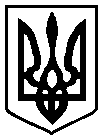  20       року          м. Чернігів № _____________